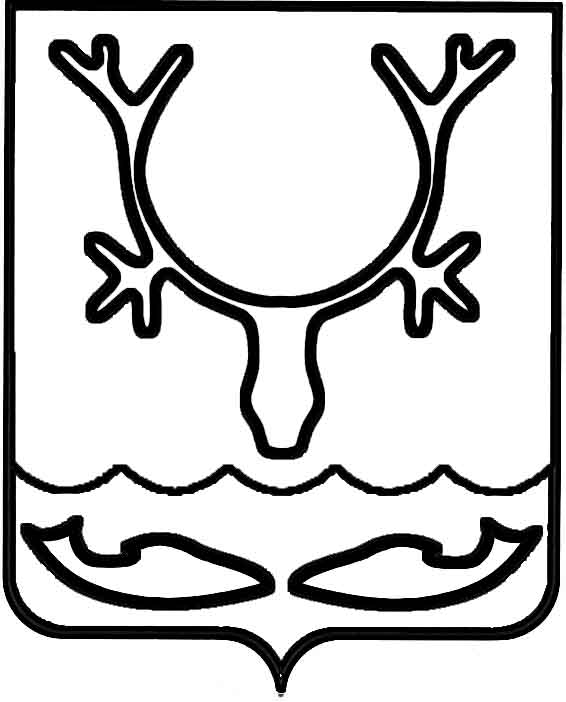 Администрация муниципального образования
"Городской округ "Город Нарьян-Мар"ПОСТАНОВЛЕНИЕО признании утратившими силу отдельных постановлений Администрации МО "Городской округ "Город Нарьян-Мар" В соответствии с Федеральным законом № 210-ФЗ "Об организации предоставления государственных и муниципальных услуг", законом Российской Федерации от 25.06.1993 № 5242-1 "О праве граждан Российской Федерации 
на свободу передвижения, выбор места пребывания и жительства в пределах Российской Федерации", Федеральным законом от 06.10.2003 № 131-ФЗ "Об общих принципах организации местного самоуправления в Российской Федерации", Уставом муниципального образования "Городской округ "Город Нарьян-Мар" Администрация муниципального образования "Городской округ "Город Нарьян-Мар" П О С Т А Н О В Л Я Е Т: 1.	Признать утратившими силу:1.1.	Постановление Администрации МО "Городской округ "Город 
Нарьян-Мар" от 23.11.2017 № 1304 "Об утверждении Положения о порядке обращения и выдачи справок Администрацией МО "Городской округ "Город Нарьян-Мар";1.2.	Постановление Администрации МО "Городской округ "Город 
Нарьян-Мар" от 11.02.2019 № 149 "О внесении изменений в Положение о порядке обращения и выдачи справок Администрацией МО "Городской округ "Город 
Нарьян-Мар", утвержденное постановлением Администрации МО "Городской округ "Город Нарьян-Мар" от 23.11.2017 № 1304".2.	Настоящее постановление вступает в силу после его официального опубликования и распространяется на правоотношения, возникшие с 1 января 
2021 года. 18.01.2021№20Глава города Нарьян-Мара О.О. Белак